АДМИНИСТРАЦИЯ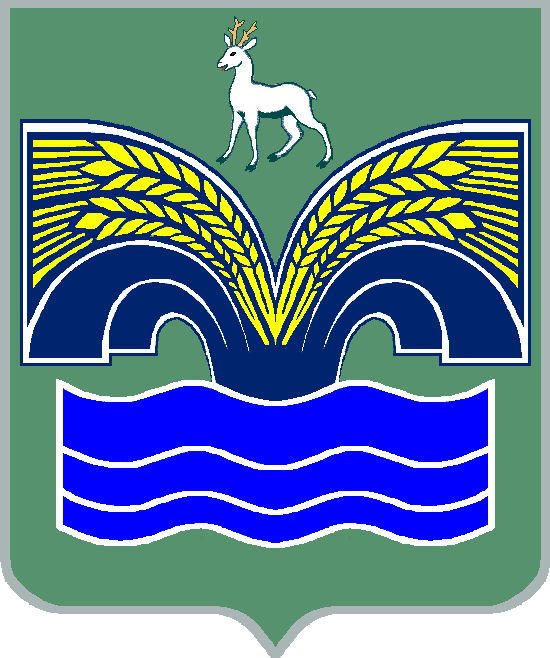  СЕЛЬСКОГО ПОСЕЛЕНИЯ НОВЫЙ БУЯНМУНИЦИПАЛЬНОГО РАЙОНА КРАСНОЯРСКИЙСАМАРСКОЙ ОБЛАСТИПРОЕКТ  ПОСТАНОВЛЕНИЕот __ апреля 2024 года № __О внесении изменений в муниципальную Программу  «Формирование комфортной городской среды сельского поселения Новый Буян муниципального района Красноярский Самарской области на 2023-2024 годы» В соответствии с постановлением Правительства Российской Федерации от 30.12.2017 № 1710 «Об утверждении государственной программы Российской Федерации «Обеспечение доступным и комфортным жильем и коммунальными услугами граждан Российской Федерации», постановлением Правительства Самарской области от 01.11.2017 № 688 «Об утверждении государственной программы Самарской области «Формирование комфортной городской среды на 2018 - 2024 годы», приказом Минстроя России от 18.03.2019 № 162/пр «Об утверждении методических рекомендаций по подготовке государственных программ субъектов Российской Федерации и муниципальных программ формирования современной городской среды в рамках реализации федерального проекта «Формирование комфортной городской среды» администрация сельского поселения Новый Буян муниципального района Красноярский Самарской области ПОСТАНОВЛЯЕТ:1. Внести в муниципальную программу «Формирование комфортной городской среды сельского поселения Новый Буян муниципального района Красноярский Самарской области на 2023-2024 годы» утвержденную постановлением Администрации сельского поселения Новый Буян муниципального района Красноярский Самарской области от 22.08.2022 года № 68, следующие изменения:1) наименование постановления изложить в следующей редакции: «Об утверждении муниципальной программы «Формирование комфортной городской среды сельского поселения Новый Буян муниципального района Красноярский Самарской области на 2023-2030 годы»»; 2) паспорт муниципальной Программы изложить в следующей редакции: раздел «Наименование муниципальной программы»: «Формирование комфортной городской среды сельского поселения Новый Буян муниципального района Красноярский Самарской области на 2023-2030 годы».раздел «Цели муниципальной программы»: «Повышение уровня благоустройства дворовых и общественных территорий сельского поселения Новый Буян муниципального района Красноярский Самарской области в 2023-2030 годах».раздел «Этапы и сроки реализации муниципальной программы»: «2023-2030 годы, разделение муниципальной программы на этапы не предусмотрено».раздел «Объемы и источники финансирования мероприятий муниципальной программы»: «Общий объем финансирования муниципальной программы составляет 3905 тыс. руб., из них:на 2023 год - 3905 тыс. руб.,на 2024 год - 0 тыс. руб.,на 2025 год - 0 тыс. руб.,на 2026 год - 0 тыс. руб.,на 2027 год - 0 тыс. руб.,на 2028 год - 0 тыс. руб.,на 2029 год - 0 тыс. руб.,на 2030 год - 0 тыс. руб.,Источник финансирования: бюджет сельского поселения Новый Буян муниципального района Красноярский Самарской области».3) абз. 8 п. 1 «Характеристика текущего состояния благоустройства сельского поселения Новый Буян муниципального района Красноярский Самарской области» изложить в следующей редакции: «Для поддержания дворовых и общественных территорий сельского поселения Новый Буян муниципального района Красноярский Самарской области в технически исправном состоянии и приведения их в соответствие с современными требованиями комфортности разработана муниципальная программа «Формирование комфортной городской среды сельского поселения Новый Буян муниципального района Красноярский Самарской области на 2023-2030 годы» (далее - муниципальная программа), которой предусматривается целенаправленная работа исходя из:».4) абз. 1 п. 2 «Цели и задачи муниципальной программы» изложить в следующей редакции: «Целью реализации муниципальной программы является повышение уровня благоустройства на территории сельского поселения Новый Буян муниципального района Красноярский Самарской области на 2023-2030 годы, а именно формирование в кварталах жилой застройки среды, благоприятной для проживания населения, а также мест массового пребывания населения.».5) п. 3 «Показатели (индикаторы) муниципальной программы» изложить в следующей редакции:6) п. 4 «Этапы и сроки реализации муниципальной программы» изложить в следующей редакции: «Реализация муниципальной программы рассчитана на 2023-2030 годы.».7) в п. 5 «Обоснование ресурсного обеспечения муниципальной программы» изложить в следующей редакции:  Источник финансирования: бюджет сельского поселения Новый Буян муниципального района Красноярский Самарской области.».8) п. 7 «Перечень мероприятий муниципальной программы» изложить в следующей редакции: абз. 2 «Адресные перечни дворовых территорий многоквартирных домов и общественных территорий, подлежащих благоустройству в 2023-2030 годах, формируется исходя из минимального перечня работ по благоустройству с учетом физического состояния дворовых территорий многоквартирных домов и общественных территорий, определенной по результатам инвентаризации, проведенной в соответствии с постановлением Правительства Самарской области от 11.10.2017 г. № 642 «Об утверждении Порядка проведения на территории Самарской области инвентаризации уровня благоустройства дворовых территорий многоквартирных домов, общественных территорий, территорий индивидуальной жилой застройки и земельных участков, предоставленных для их размещения, а также объектов недвижимого имущества и земельных участков, находящихся в собственности (пользовании) юридических лиц и индивидуальных предпринимателей».».абз. 7 «В срок до 2030 года необходимо провести мероприятия по образованию земельных участков, на которых расположены многоквартирные дома, дворовые территории которых благоустраиваются с использованием средств субсидии, предоставляемой из регионального и федерального бюджетов.».2. Контроль за выполнением настоящего постановления оставляю за собой.3. Опубликовать настоящее постановление в газетах «Красноярский вестник», а также разместить на официальном сайте администрации сельского поселения Новый Буян муниципального района Красноярский Самарской области в сети Интернет.4. Настоящее постановление вступает в силу со дня его официального опубликования.Глава поселения сельского поселения Новый Буянмуниципального района Красноярский Самарской области	                      			                Е.Г. Тихонова№Наименование показателя (индикатора)Ед. измЗначения показателейЗначения показателейЗначения показателейЗначения показателейЗначения показателейЗначения показателейЗначения показателейЗначения показателей№Наименование показателя (индикатора)Ед. изм202320242025202620272028202920301Количество благоустроенных дворовых территорийЕд.22Доля благоустроенных дворовых территорий от общего количества дворовых территорий%3Количество благоустроенных общественных территорийЕд.14Доля благоустроенных общественных территорий от общего количества общественных территорий%Период реализации программыОбъем финансирования, тыс. руб.Всего за период3 9052023 год3 9052024 год02025 год02026 год02027 год02028 год02029 год02030 год0